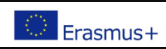 ForssAndújar - sustainable schools and nature parks; Forssa September 2022Group 2: sustainable schools - comparisions Differences between sustainable schools in Spain and in FinlandIn Finland the government has rules for the schools about the environment and the sustainability. But in Spain the schools have to make the differences. Both countries teach about the environment to their students. In Spain they talk about the climate change and how it affects in Spain. For example it is very dry and warm. In Finland the education is maybe more centered to the things that EU and the government wants to do. In Spain they think more about what people can do themselves. Spain they are taught more about the fires and the species that are dying because of the warm weather. In Finland they talk more about the eutrophication.Spanish schools recycle but it depends if the students are responsible enough to do that. In Finland schools recycle too and the students are taught to do that, but everybody doesn’t still do that.We know that in IES Jandula the electricity isn’t renewable. In forssan yhteislyseo it comes from many sources both renewable and non renewable.In both of our schools they try to get the food from close and from our own countries. In IES Jandula they don’t serve school food. This is probably better for the environment because large amounts of food doesn’t go to waste like in Finland.Both of our schools journeys are very similar. Majority of people go by walk but people who live far away go by bus. One difference is that in Forssan yhteyslyseo people have more mopeds.Big difference is that at IES Jandula people share laptops in groups. Smartphones are used in both schools. At Forssan yhteislyseo almost every book is in your own computer. IES Jandula uses paper books. Both schools recycle the learning materials by giving / selling them to younger students.